                       KHYBER MEDICAL UNIVERSITY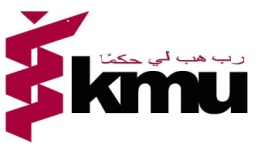                                 INSTITUTE OF NURSING SCIENCESCommitted to Excellence in Academic and ResearchREVISED ADMISSION NOTICE FALL 2022B.SC. NURSING POST RN 02 YEARS PROGRAMELIGIBILITY CRITERIA:Matric with Science (as per HEC requirements)Diploma in General Nursing (at least 2nd Division)Diploma in Specialty/Midwifery (at least 2nd Division)All in service candidates shall apply through Proper Channel.Valid PNC card.Note: Candidates who have completed their General Nursing diploma and midwifery or any other specialty before June 30, 2016 who have metric without science subjects are also eligible for admission to Post RN BS Nursing program.SCHEDULE FOR ADMISSION PROCESS: Note: Applicant must study the Admission Policy of KMU and the Prospectus in order to understand the Rules and Regulations regarding, admission procedure, distribution of seats, examination / tuition fees and admission cancellation policy etc.Admission forms, Bank deposit slips along with prospectus is available on the official website (www.kmu.edu.pk). Recent passport size photograph (03), attested copies of all educational testimonials (degrees/certificates & DMCs) of SSC and onward, experience certificates (from government/semi government/autonomous bodies), domicile and copy of Computerized National Identity Card. In-service candidates shall apply through proper channel.Decision of the admission committee shall be final.Incomplete applications forms will not be entertained.University reserves the right to reject any or all applications or any other modifications at any time.No separate call letters shall be issued for offer of admission/interview/fee deposit and all such information shall be displayed/uploaded on the official website http://www.kmu.edu.pk.Application form shall be submitted along with relevant documents on or before due date to the office of the Director KMU Institute of Nursing Sciences, at KMU-Institute of Nursing Sciences, Phase-5, main campus, Hayatabad, Peshawar. Tel: +92-91-9217098.DIRECTOR ACADEMICS & ADMISSIONS, Khyber Medical University, Phase-V, Hayatabad, PeshawarAdmissions Forms will be available from 12.08.2022Last date for submission of admission forms20.09.2022Display of the list of eligible candidates for entry test 27.09.2022Entrance test for BSc PRN30.09.2022Display of the list of shortlisted candidates for interview 05.10.2022Submission of Queries/objections/claims 06-07.10.2022Interview of shortlisted candidates for BS PRN11.10.2022Display of the provisional merit list of selected candidates13.10.2022Display of the final merit list of selected candidates 14.10.2022Last date of fee submission for selected candidates 17.10.2022Commencement of classes 18.10.2022